DISSENY DE SAMARRETES Per realizar aquest disseny de samarretes anirem a :Samarretes personalitzades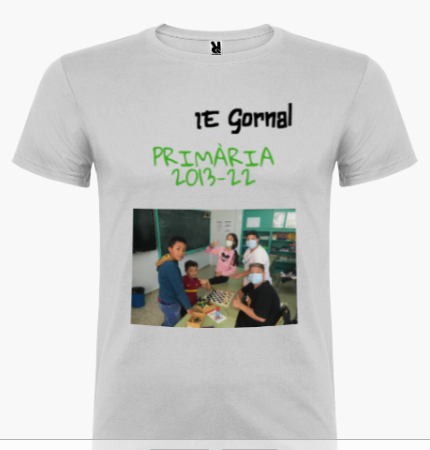 Anem a dissenyar dos samarretes:1.- pel Festival de final de Curs:2.- Personal: